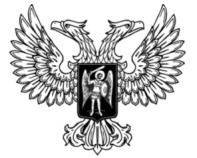 ДонецкАЯ НароднАЯ РеспубликАЗАКОНО ВНЕСЕНИИ ИЗМЕНЕНИЙ В НЕКОТОРЫЕ ЗАКОНЫДОНЕЦКОЙ НАРОДНОЙ РЕСПУБЛИКИПринят Постановлением Народного Совета 21 сентября 2018 годаСтатья 1Внести в Закон Донецкой Народной Республики от 13 февраля 2015 года № 08-IНС «О воинской обязанности и военной службе» (опубликован на официальном сайте Народного Совета Донецкой Народной Республики 27 февраля 2015 года) следующие изменения:1) в статье 5 слова «Министерство обороны Донецкой Народной Республики» в соответствующем падеже заменить словами «республиканский орган исполнительной власти, реализующий государственную политику в сфере обороны,» в соответствующем падеже;2) в части 1 статьи 14 слова «Министерством обороны Донецкой Народной Республики» заменить словами «республиканским органом исполнительной власти, реализующим государственную политику в сфере обороны»;3) в статье 15 слова «Министерство обороны Донецкой Народной Республики» в соответствующем падеже заменить словами «республиканский орган исполнительной власти, реализующий государственную политику в сфере обороны» в соответствующем падеже;4) в части 2 статьи 18 слова «Министром обороны Донецкой Народной Республики» заменить словами «руководителем республиканского органа исполнительной власти, реализующего государственную политику в сфере обороны,»;5) в статье 19 слова «Министерство обороны Донецкой Народной Республики» в соответствующем падеже заменить словами «республиканский орган исполнительной власти, реализующий государственную политику в сфере обороны,» в соответствующем падеже;6) в наименовании и части 1 статьи 20 слова «Министерство обороны Донецкой Народной Республики» в соответствующем падеже заменить словами «республиканский орган исполнительной власти, реализующий государственную политику в сфере обороны,» в соответствующем падеже;7) в статье 30:а) в части 1 слова «Министерством обороны Донецкой Народной Республики» заменить словами «республиканским органом исполнительной власти, реализующим государственную политику в сфере обороны,»;б) в части 6 слова «Министра обороны Донецкой Народной Республики» заменить словами «руководителя республиканского органа исполнительной власти, реализующего государственную политику в сфере обороны»;8) в части 5 статьи 31 слова «Министром обороны Донецкой Народной Республики» заменить словами «руководителем республиканского органа исполнительной власти, реализующего государственную политику в сфере обороны,»;9) в части 1 статьи 33 слова «Министром обороны Донецкой Народной Республики» заменить словами «руководителем республиканского органа исполнительной власти, реализующего государственную политику в сфере обороны,»;10) в статье 37:а) в части 1 слова «Министром обороны Донецкой Народной Республики» заменить словами «руководителем республиканского органа исполнительной власти, реализующего государственную политику в сфере обороны»;б) в части 3 слова «Министерством обороны Донецкой Народной Республики» заменить словами «республиканским органом исполнительной власти, реализующим государственную политику в сфере обороны»;в) в части 4 слова «Министром обороны Донецкой Народной Республики» заменить словами «руководителем республиканского органа исполнительной власти, реализующего государственную политику в сфере обороны»;11) в части 3 статьи 40 слова «Министром обороны Донецкой Народной Республики» заменить словами «руководителем республиканского органа исполнительной власти, реализующего государственную политику в сфере обороны,»;12) в части 11 статьи  43 слова «Министерством обороны Донецкой Народной Республики» заменить словами «республиканским органом исполнительной власти, реализующим государственную политику в сфере обороны,»;13) в статье 51:а) в части 2 слова «Министр обороны Донецкой Народной Республики» заменить словами «руководитель республиканского органа исполнительной власти, реализующего государственную политику в сфере обороны,»;б) в части 5 слова «Министром обороны Донецкой Народной Республики» заменить словами «руководителем республиканского органа исполнительной власти, реализующего государственную политику в сфере обороны,»;14) в части 3 статьи  53 слова «Министерством обороны Донецкой Народной Республики» заменить словами «республиканским органом исполнительной власти, реализующим государственную политику в сфере обороны,».Статья 2Внести в Закон Донецкой Народной Республики от 13 февраля 2015 года № 09-IНС «О статусе военнослужащих» (опубликован на официальном сайте Народного Совета Донецкой Народной Республики 27 февраля 2015 года) следующие изменения:1) в части 5 статьи  10 слова «Министерством обороны Донецкой Народной Республики» заменить словами «республиканским органом исполнительной власти, реализующим государственную политику в сфере обороны»;2) в части 3 статьи 11 слова «Министром обороны Донецкой Народной Республики» заменить словами «руководителем республиканского органа исполнительной власти, реализующего государственную политику в сфере обороны»;3) в статье 12:а) в части 2 слова «Министерства обороны Донецкой Народной Республики» заменить словами «республиканского органа исполнительной власти, реализующего государственную политику в сфере обороны,» и слова «Министром обороны Донецкой Народной Республики» заменить словами «руководителем республиканского органа исполнительной власти, реализующего государственную политику в сфере обороны,»;б) в части 4 слова «Министерством обороны Донецкой Народной Республики» заменить словами «республиканским органом исполнительной власти, реализующим государственную политику в сфере обороны»;4) в статье 13:а) в части 4  слова «Министерство обороны Донецкой Народной Республики» в соответствующем падеже заменить словами «республиканский орган исполнительной власти, реализующий государственную политику в сфере обороны» в соответствующем падеже;б) в части 8 слова «Министерства обороны Донецкой Народной Республики» заменить словами «республиканского органа исполнительной власти, реализующего государственную политику в сфере обороны,»;в) в части 11 слова «Министром обороны Донецкой Народной Республики» заменить словами «руководителем республиканского органа исполнительной власти, реализующего государственную политику в сфере обороны,»;5) в статье 14 слова «Министерство обороны Донецкой Народной Республики» в соответствующем падеже заменить словами «республиканский орган исполнительной власти, реализующий государственную политику в сфере обороны» в соответствующем падеже;6) в статье 15:а) в части 1 слова «Министерство обороны Донецкой Народной Республики» в соответствующем падеже заменить словами «республиканский орган исполнительной власти, реализующий государственную политику в сфере обороны» в соответствующем падеже;б) в части 13 слова «Министерству обороны Донецкой Народной Республики» заменить словами «республиканскому органу исполнительной власти, реализующему государственную политику в сфере обороны,»;7) в статье 16 слова «Министерство обороны Донецкой Народной Республики» в соответствующем падеже заменить словами «республиканский орган исполнительной власти, реализующий государственную политику в сфере обороны» в соответствующем падеже;8) в части 7 статьи 18 слова «Министра обороны Донецкой Народной Республики» заменить словами «руководителя республиканского органа исполнительной власти, реализующего государственную политику в сфере обороны», слова «Министерства обороны Донецкой Народной Республики» заменить словами «республиканского органа исполнительной власти, реализующего государственную политику в сфере обороны»;9) в части 10 статьи 19 слова «Министерства обороны Донецкой Народной Республики» заменить словами «республиканского органа исполнительной власти, реализующего государственную политику в сфере обороны,»;	10) в статье 22 слова «Министерство обороны Донецкой Народной Республики» в соответствующем падеже заменить словами «республиканский орган исполнительной власти, реализующий государственную политику в сфере обороны» в соответствующем падеже.Статья 3Внести в часть 1 статьи 6 Закона Донецкой Народной Республики от 24 марта 2015 года № 23-IНС «Об особых правовых режимах» (опубликован на официальном сайте Народного Совета Донецкой Народной Республики 6 апреля 2015 года) изменение, заменив слова «органов Министерства обороны» словами «республиканского органа исполнительной власти, реализующего государственную политику в сфере обороны».Статья 4Внести в Закон Донецкой Народной Республики от 27 марта 2015 года № 27-IНС «О транспорте» (опубликован на официальном сайте Народного Совета Донецкой Народной Республики 21 апреля 2015 года) следующие изменения:в статье 22:а) в части 4 слова «Министерством обороны Донецкой Народной Республики» заменить словами «республиканским органом исполнительной власти, реализующим государственную политику в сфере обороны,»;б) в части 8 слово «Министерства»исключить;2) в части 2 статьи 23 слова «Министерство обороны Донецкой Народной Республики» заменить словами «республиканский орган исполнительной власти, реализующий государственную политику в сфере обороны». Статья 5 Внести в статью 4 Закона Донецкой Народной Республики от 15 мая 2015 года № 47-IНС «О социальной защите ветеранов войны» (опубликован на официальном сайте Народного Совета Донецкой Народной Республики 10 июня 2015 года) следующие изменения:1) абзац второй части 5 признать утратившим силу;2) дополнить частью 51 следующего содержания:«51. Перечень вооруженных формирований Донецкой Народной Республики, списки личного состава вооруженных формирований Донецкой Народной Республики, время их участия в боях по защите Донецкой Народной Республики формируются соответственно республиканским органом исполнительной власти, реализующим государственную политику в сфере обороны, республиканским органом исполнительной власти, реализующим государственную политику в сфере внутренних дел, республиканским органом исполнительной власти, реализующим государственную политику в сфере государственной безопасности, и утверждаются Главой Донецкой Народной Республики.».Статья 6Внести в Закон Донецкой Народной Республики от 14 августа 2015 года № 84-IНС «Об обороне» (опубликован на официальном сайте Народного Совета Донецкой Народной Республики 2 декабря 2015 года) следующие изменения:1) в пункте 13 части 2 статьи 4 слова «О Министерстве обороны Донецкой Народной Республики» заменить словами «О республиканском органе исполнительной власти, реализующем государственную политику в сфере обороны»;2) в статье 11:а)	в части 3 слова «Министерство обороны Донецкой Народной Республики» заменить словами «республиканский орган исполнительной власти, реализующий государственную политику в сфере обороны»;б)	в части 4 слова «Министерством обороны Донецкой Народной Республики» заменить словами «республиканским органом исполнительной власти, реализующим государственную политику в сфере обороны»;3) в статье 14:а)	в части 2 слова «Министром обороны Донецкой Народной Республики» заменить словами «руководителем республиканского органа исполнительной власти, реализующего государственную политику в сфере обороны»;б)	в части 4 слова «Министром обороны Донецкой Народной Республики» заменить словами «руководителем республиканского органа исполнительной власти, реализующего государственную политику в сфере обороны»;4) в части 3 статьи 15 слова «Министром обороны Донецкой Народной Республики» заменить словами «руководителем республиканского органа исполнительной власти, реализующего государственную политику в сфере обороны»;5) в статье 16:а)	часть 2 изложить в следующей редакции: «2. Управление Вооруженными Силами Донецкой Народной Республики осуществляет руководитель республиканского органа исполнительной власти, реализующего государственную политику в сфере обороны.»;б)	в части 3 слова «Министерства обороны Донецкой Народной Республики» заменить словами «республиканского органа исполнительной власти, реализующего государственную политику в сфере обороны»;6) в части 2 статьи 17 слова «Министерству обороны Донецкой Народной Республики» заменить словами «республиканскому органу исполнительной власти, реализующему государственную политику в сфере обороны», слова «Министра обороны Донецкой Народной Республики» заменить словами «его руководителя»;7)	в статье 25:а)	в части 3 слова «Министр обороны Донецкой Народной Республики» заменить словами «руководитель республиканского органа исполнительной власти, реализующего государственную политику в сфере обороны»;б)	в части 4 слова «Министром обороны Донецкой Народной Республики» заменить словами «руководителем республиканского органа исполнительной власти, реализующего государственную политику в сфере обороны».Статья 7Внести в подпункт 72.3.16 пункта 72.3 статьи 72 Закона Донецкой Народной Республики от 25 декабря 2015 года № 99-IНС «О налоговой системе» (опубликован на официальном сайте Народного Совета Донецкой Народной Республики 19 января 2016 года) изменение, заменив слова «Министерства обороны Донецкой Народной Республики» словами «республиканского органа исполнительной власти, реализующего государственную политику в сфере обороны».Статья 8Внести в статью 13 Закона Донецкой Народной Республики от 20 марта 2015 года № 22-IНС «О внутренних войсках Министерства внутренних дел» (опубликован на официальном сайте Народного Совета Донецкой Народной Республики 6 апреля 2015 года) изменение, заменив слова «Министерство обороны Донецкой Народной Республики» в соответствующем падеже словами «республиканский орган исполнительной власти, реализующий государственную политику в сфере обороны» в соответствующем падеже.Статья 9Внести в Закон Донецкой Народной Республики от 26 декабря 2014 года № 05-IНС «Об увековечении памяти погибших при защите Отечества» (опубликован на официальном сайте Народного Совета Донецкой Народной Республики 19 января 2015 года) следующие изменения:1) в абзаце третьем статьи 10 слова «Министерство обороны» заменить словами «республиканский орган исполнительной власти, реализующий государственную политику в сфере обороны»;2) в абзаце втором статьи 11 слова «Министерство обороны Донецкой Народной Республики» заменить словами «Республиканский орган исполнительной власти, реализующий государственную политику в сфере обороны».Статья 10Внести в Закон Донецкой Народной Республики от 17 апреля 2015 года № 41-IНС «О дорожном движении» (опубликован на официальном сайте Народного Совета Донецкой Народной Республики 4 июня 2015 года) следующие изменения:в статье 12 слова «Министерства обороны Донецкой Народной Республики» заменить словами «республиканского органа исполнительной власти, реализующего государственную политику в сфере обороны,»;в статье 14 слова «Министерства обороны Донецкой Народной Республики» заменить словами «республиканского органа исполнительной власти, реализующего государственную политику в сфере обороны,»;в пункте 1 части 5 статьи 35 слова «уполномоченный орган Министерства обороны Донецкой Народной Республики» заменить словами «республиканский орган исполнительной власти, реализующий государственную политику в сфере обороны»;в статье 49 слова «Министерства обороны Донецкой Народной Республики» заменить словами «республиканского органа исполнительной власти, реализующего государственную политику в сфере обороны».Временно исполняющий обязанностиГлавы Донецкой Народной Республики			Д. В. Пушилинг. Донецк21 сентября 2018 года№ 252-IНС